ОТКРЫТЫЙ КУБОК ГОРОДА ПО АРМРЕСЛИНГУ	12 ДЕКАБРЯ 2020 Г. В игровом зале стадиона «Труд» состоялся открытый Кубок города по армреслингу. 	В соревнованиях приняли участие 40 спортсменов из г.Волгодонска, п.Зимовники, Сальска, Новочеркасска, Цимлянска, Донецка, Ростова-на-Дону, а так же спортсмены Волгоградской области и сборная р.Ингушетия.Среди мужчин  до 70 кг. 2 место занял  Горчаков Александр Николаевич – г.Волгодонск;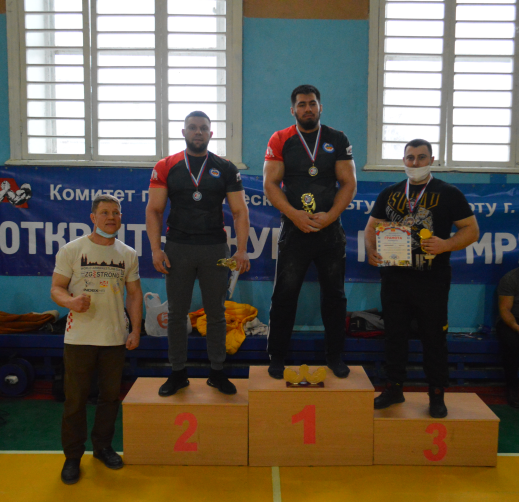 Мужчины до 80 кг. 2 место  занял  Кушнеров Александр Викторович – г.Волгодонск;Мужчины до 100кг.  3 место занял Немченко Андрей Владимирович – г.Волгодонск.Лапкис Александр (г.Волгодонск) стал бронзовым призером в абсолютной весовой категории среди мужчин 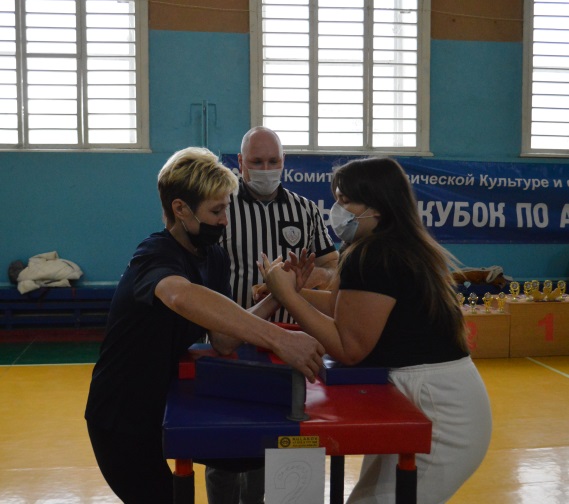 Среди женщин в абсолютной весовой категории победила Потапенко Валентина Владимировна ( п. Зимовники) , а Андрес Алена Викторовна (г.Волгодонск)  занявшла 3 место .